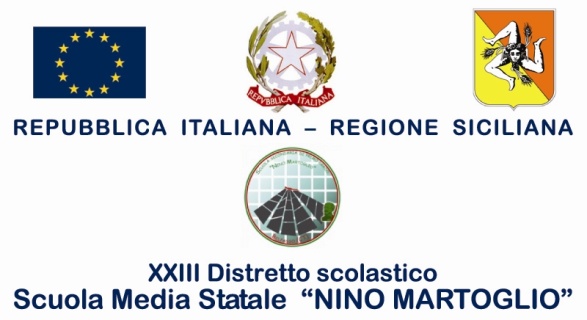 COMUNICAZIONE  N° 70	 A tutto il personale delle Scuola									Agli Alunni di tutte le classi OGGETTO: Referendum costituzionale del 4 dicembre 2016 – Chiusura locali scolastici.In occasione del Referendum Costituzionale del 4 dicembre la nostra  scuola sarà sededi seggio elettorale, pertanto, così come da richiesta dei competenti organi, rimarrà chiusa dalpomeriggio di venerdì 2 dicembre sino all’intera giornata di lunedì 5 dicembre 2016. I Sigg. Proff. che leggeranno la presente sono pregati di farne prendere nota sul diario agli alunni perché ne informino le famiglie.Belpasso, 28/11/2016F.to* Il Dirigente ScolasticoProf.ssa Anna Spampinato( *Firma autografa omessa ai sensi dell’art. 3, comma 2, del D.L.vo n. 39/93)